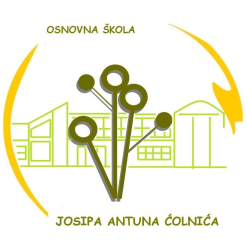 RASPORED PREGLEDA DJECE ZA UPIS U PRVI RAZRED01. 06. 2020. (ponedjeljak)Na pedagoški pregled ne trebate donositi dokumente djeteta (domovnicu i rodni list), ali je potrebno donijeti JMBG i OIB djeteta i specijalističke nalaze (logopedske, psihologijske, liječničke) ukoliko ih dijete ima.RASPORED PREGLEDA DJECE ZA UPIS U PRVI RAZRED02. 06. 2020. (utorak)Na pedagoški pregled ne trebate donositi dokumente djeteta (domovnicu i rodni list), ali je potrebno donijeti JMBG i OIB djeteta i specijalističke nalaze (logopedske, psihologijske, liječničke) ukoliko ih dijete ima.RASPORED PREGLEDA DJECE ZA UPIS U PRVI RAZRED03. 06. 2020. (srijeda)Na pedagoški pregled ne trebate donositi dokumente djeteta (domovnicu i rodni list), ali je potrebno donijeti JMBG i OIB djeteta i specijalističke nalaze (logopedske, psihologijske, liječničke) ukoliko ih dijete ima.RASPORED PREGLEDA DJECE ZA UPIS U PRVI RAZRED04. 06. 2020. (četvrtak)Na pedagoški pregled ne trebate donositi dokumente djeteta (domovnicu i rodni list), ali je potrebno donijeti JMBG i OIB djeteta i specijalističke nalaze (logopedske, psihologijske, liječničke) ukoliko ih dijete ima.IME DJETETAVRIJEME PREGLEDAVRIJEME PREGLEDAVRIJEME PREGLEDAIME DJETETAPSIHOLOGINJASOCIJALNA PEDAGOGINJAPEDAGOGINJABABIĆ DAVORu 8.00 satiu 10.30 satiu 12.30 satiBABIĆ LUNAu 8.00 satiu 11.00 satiu 11.30 satiBIRTĆ ANTONIOu 8.00 satiu 11.30 satiu 11.00 satiBIRTIĆ GABRIELu 8.00 satiu 12.00 satiu 13.00 satiBURŠIĆ MARINOu 8.00 satiu 12.30 satiu 12.00 satiČULIBRK PETRAu 12.00 satiu 10.00 satiu 9.00 satiDEDIĆ HANNAu 12.00 satiu 8.00 satiu 8.30 satiDUGEČ MAGALIu 12.00 satiu 8.30 satiu 8.00 satiDUGEČ MATEOu 12.00 satiu 9.00 satiu 9.30 satiDUVNJAK MATEJu 12.00 satiu 9.30 satiu 10.00 satiŠkolska pedagoginjaŠkolska psihologinjaSocijalna pedagoginjaKatarina GulašIvana SadaićJasmina BićanićIME DJETETAVRIJEME PREGLEDAVRIJEME PREGLEDAVRIJEME PREGLEDAIME DJETETAPSIHOLOGINJASOCIJALNA PEDAGOGINJAPEDAGOGINJAĐURĐEVIĆ PATRIKu 8.00 satiu 10.30 satiu 12.30 satiFLANJAK MARIJAu 8.00 satiu 11.00 satiu 11.30 satiGABUD TEAu 8.00 satiu 11.30 satiu 11.00 satiGAJSKI VITAu 8.00 satiu 12.00 satiu 13.00 satiGERSTNER LUKAu 8.00 satiu 12.30 satiu 12.00 satiGUDELJ ELAu 12.00 satiu 10.00 satiu 9.00 satiIVANOVIĆ JAKOVu 12.00 satiu 8.00 satiu 8.30 satiJURIĆ KARLOu 12.00 satiu 8.30 satiu 8.00 satiJURKOVIĆ TEAu 12.00 satiu 9.00 satiu 9.30 satiKOLAK PATRIKu 12.00 satiu 9.30 satiu 10.00 satiŠkolska pedagoginjaŠkolska psihologinjaSocijalna pedagoginjaKatarina GulašIvana SadaićJasmina BićanićIME DJETETAVRIJEME PREGLEDAVRIJEME PREGLEDAVRIJEME PREGLEDAIME DJETETAPSIHOLOGINJASOCIJALNA PEDAGOGINJAPEDAGOGINJAKAPETAN IVICAu 8.00 satiu 10.30 satiu 10.00 satiKRIZMANIĆ INESu 8.00 satiu 11.00 satiu 11.30 satiKUŠIĆ MARKOu 8.00 satiu 11.30 satiu 11.00 satiLIOVIĆ MATEJu 8.00 satiu 12.00 satiu 12.30 satiLENIĆI LORINAu 8.00 satiu 10.00 satiu 10.30 satiLOVRIĆ LEAu 12.00 satiu 9.30 satiu 9.00 satiMANDIĆ MARKOu 12.00 satiu 8.00 satiu 8.30 satiNOVOSELIĆ DUBRAVKOu 12.00 satiu 8.30 satiu 8.00 satiSKENDER CHIARAu 12.00 satiu 9.00 satiu 9.30 satiŠkolska pedagoginjaŠkolska psihologinjaSocijalna pedagoginjaKatarina GulašIvana SadaićJasmina BićanićIME DJETETAVRIJEME PREGLEDAVRIJEME PREGLEDAVRIJEME PREGLEDAIME DJETETAPSIHOLOGINJASOCIJALNA PEDAGOGINJAPEDAGOGINJASOVIĆ LEAu 8.00 satiu 10.30 satiu 10.00 satiŠARIĆ TINAu 8.00 satiu 11.00 satiu 11.30 satiTOMŠIĆ LUCIANu 8.00 satiu 11.30 satiu 11.00 satiVRAČEVIĆ MARIJAu 8.00 satiu 12.00 satiu 12.30 satiVRBANEC ERIKu 8.00 satiu 10.00 satiu 10.30 satiVUKOSAVLJEVIĆ MORANAu 12.00 satiu 9.30 satiu 9.00 satiVUKOVIĆ LUCIJAu 12.00 satiu 8.00 satiu 8.30 satiZORIĆ STJEPAN ZVONIMIRu 12.00 satiu 8.30 satiu 8.00 satiZRINUŠIĆ MISLAVu 12.00 satiu 9.00 satiu 9.30 satiŠkolska pedagoginjaŠkolska psihologinjaSocijalna pedagoginjaKatarina GulašIvana SadaićJasmina Bićanić